SPOZNAVANJE OKOLJA, TOREK, 31.3.2020UČNA TEMA: Narava spomladi- sejemo in sadimo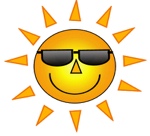 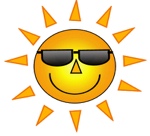 Preberi oz. poslušaj posnetek o delu na vrtu.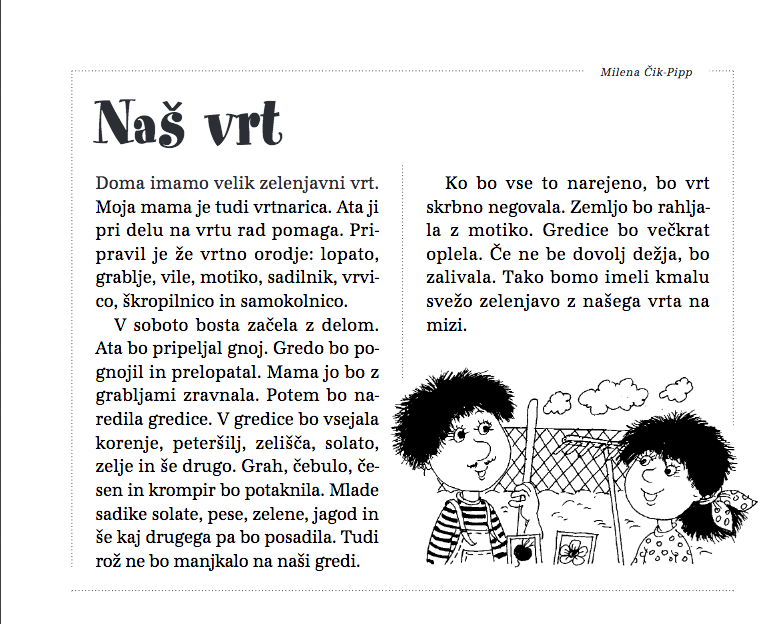 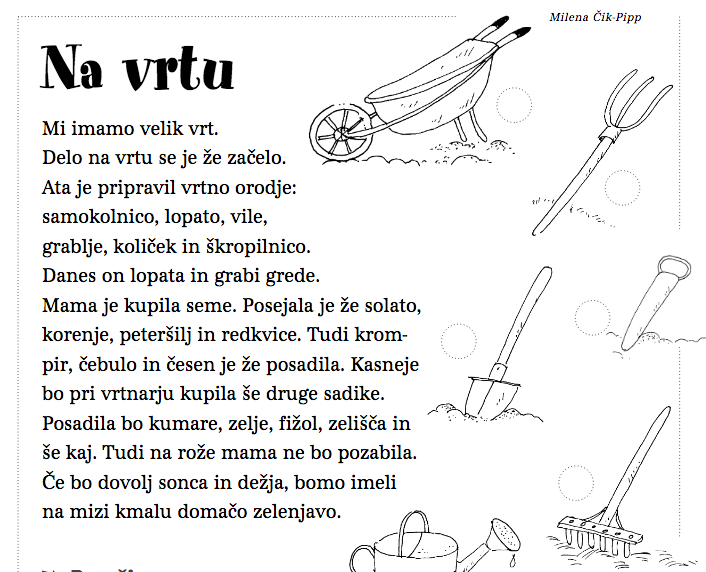 Odpri delovni zvezek na strani 66. Preberi navodila in reši naloge.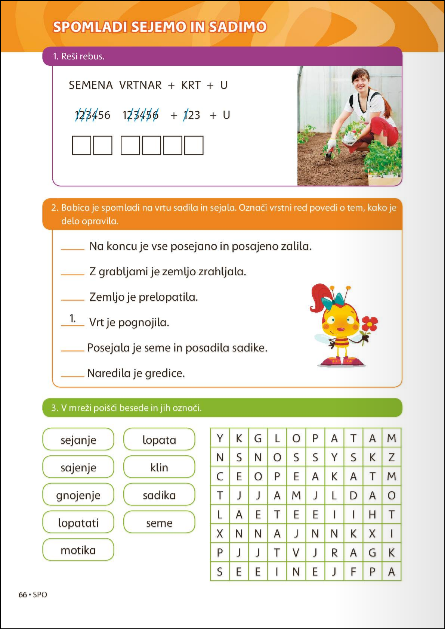 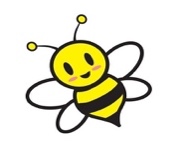 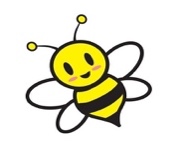 Hitri in vedoželjni, lahko naredijo še naslednjo nalogo.V zvezek za spoznavanje okolja napiši naslov: DELO NA VRTU (in datum). Sedaj pa nariši, kaj vse delamo na vrtu spomladi.